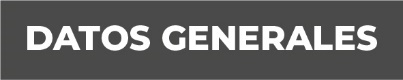 Nombre María del Pilar Acevedo OlguínGrado de Escolaridad MaestríaCédula Profesional: 5877757Teléfono de Oficina 228-8203018Correo Electrónico: macevedo@fiscaliaveracruz.gob.mxFormación Académica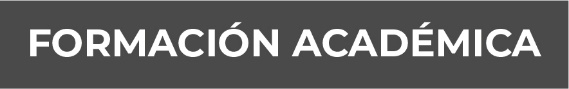 2002-2008Universidad VeracruzanaLicenciatura en Derecho. Título y Cédula Profesional No. 5877757, expedida por la Secretaría de Educación Pública.2011-2013Universidad Popular Autónoma de Veracruz.Maestría en Psicología para la atención de Grupos Vulnerables, con eje terminal en Mujeres Víctimas de Violencia.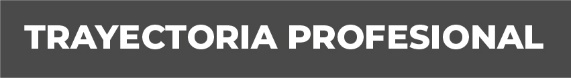 2002-2009Asistente Jurídica en el Buffet Jurídico “Agustín Lara”, a cargo del Lic. Pablo Solano Alba. Domicilio: Agustín Lara # 30. Col. Badillo, Xalapa, Ver.2010 a la fecha.Ingreso a la Fiscalía General del Estado (antes Procuraduría General de Justicia)Febrero 2010-mayo 2013.- Oficial Secretaria adscrita a la Subprocuraduría Especializada en Asuntos Indígenas.Mayo 2013 a diciembre de 2013.- Fiscal Segunda en Justicia Alternativa Facilitador en la Unidad Integral de Procuración de Justicia de la Ciudad de Córdoba Veracruz.Diciembre 2013-2016.- Fiscal Primera Facilitadora, adscrita a la Fiscalía Coordinadora Especializada en la Investigación de Delitos de Violencia contra la Familia Mujeres, Niñas, Niños y Trata de Personas.2016 a la fecha de 2019.– Facilitadora Certificada en el Órgano Especializado en Mecanismos Alternativos de Solución de Controversias, comisionada a la Fiscalía Coordinadora Especializada en la Investigación de Delitos de Violencia contra la Familia Mujeres, Niñas, Niños y Trata de Personas. Conocimiento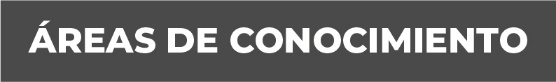 Derecho Penal, Civil y sus procesales.Derechos Humanos, Cultura de Paz, Psicología, Docencia, Mediación en Materia Penal. Certificada en Justicia Penal en Adolescentes.